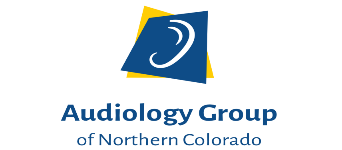 PATIENT HISTORY SHEETPATIENT NAME:	DATE OF BIRTH:		TODAY’S DATE: 		     PRIMARY CARE PHYSICIAN OR REFERRING DOCTOR:  	CURRENT MEDICATIONS (INCLUDING VITAMINS AND SUPPLEMENTS):MEDICATIONS ALLERGIES:	YES	NONE (UNKNOW)ENVIRONMENTAL/SEASONAL ALLERGIES(INCLUDING LATEX, CONTACT ALLERGIES):	YES	NONE (UNKNOWN)PLEASE INDICATE ALL ILLNESSES AND HEALTH PROBLEMS FOR BOTH YOURSELF.  (CHECK APPROPRIATE BOX)YOURSELF		YOURSELF	YES	NO				YES	NO			CANCER			KIDNEY PROBLEMSASTHMA		FEVERSLUNG DISEASE/ COPD		PROSTATE OBSTRUCTIONDIABETES		STROKEHEART ATTACK		TUBERCULOSISHEART DISEASE		POLIOHEART MURMUR		GLAUCOMAHIGH BLOOD PRESSURE			NERVE OR PSYCHIATRIC DISEASERINGING IN THE EARS		UNUSUAL CHILDHOOD DISEASEHEARING LOSS		STOMACH ULCERS/ HEART BURNTHYROID PROBLEMS		NECK PROBLEMSWEIGHT LOSS		BLEEDING PROBLEMSARTHRITIS		HPVDIZZINESS			HIV VIRUSMIGRAINES		HEPATITIS type:  	PLEASE LIST ALL SURGERIES: 	IMMUNIZATIONS: UP TO DATE?	YES	NO	IMMUNIZATIONS FOR:	FLU	SHIINGLES	PNEUMONIA	YEAR: 	DO YOU USE TOBACCO?	DO YOU USE ALCOHOL?	DO YOU USE ASPIRIN?	RECREATIONAL DRUGS?CURRENT	FORMER	NEVER	CURRENT	FORMER	NEVER	DAILY	SOMETIMES	NEVER	CURRENT	FORMER	NEVER